Media Release: For Immediate ReleaseNZ Comedy Fest on Tour with Best Foods Mayo presentsBEST COMEDY SHOW ON EARTH TOUR with BEST FOODS MAYO30 August – 24 September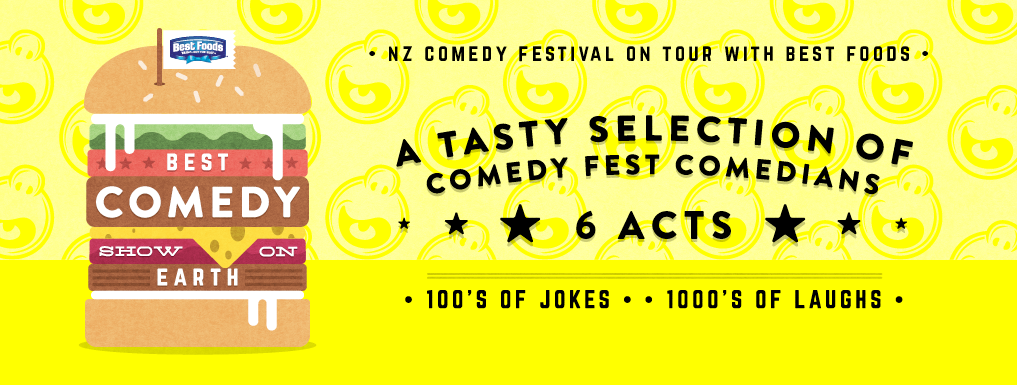 The Best Comedy Show on Earth with Best Foods Mayo was a massive success at this year’s Comedy Festival, so we’ve got together again to take the show on tour!  People from all over the country can now get their own taste of comedians that audiences were raving about.Travelling to 13 cities, there’s a smorgasbord of fast-paced comedy featuring 6 acts, 100’s of jokes and 1000’s of laughs – all for under $40!Like the Tour de France, this tour happens in stages: Top Half of the North Island, the Lower North Island and the South Island.   Mark your local date in the diary because the Best Comedy Show on Earth Tour with Best Foods Mayo will offer a myriad of delicious comedy flavours to suit everyone - making it a great night out for a date, mates, social groups or families that love a good time. BEST COMEDY SHOW ON EARTH TOUR with Best Foods Mayo:UPPER NORTH ISLAND:Serves up: 		Brendhan Lovegrove, Fan Brigade, Frickin Dangerous Bro, 			Melanie Bracewell, Brendon Green, Eli MatthewsonWhangarei: 		Forum North, Wed 30 Aug, 7.30pmAuckland: 		Bruce Mason Centre, Takapuna, Thurs 31 Aug, 7.30pmTauranga: 		Baycourt Theatre, Fri 1 Sept, 7.30pmHamilton: 		Claudelands, Sat 2 Sept, 7.30pmRotorua: 		Civic Theatre, Sun 3 Sept, 7.30pmLOWER NORTH ISLAND:Serves up: 		Brendhan Lovegrove, Justine Smith, James Nokise, Nick Rado, Fan Brigade, 			Melanie BracewellWellington: 		St James Theatre, Thurs 14 Sept, 7.30pmPalmerston North: 	Regent Theatre, Fri 15 Sept, 7.30pmNew Plymouth: 	TSB Showplace, Sat 16 Sept, 7.30pmSOUTH ISLAND:Serves up: 		Rhys Mathewson, Dusty Rich, Fan Brigade, Eli Matthewson, 			Angella Dravid, Brendon GreenDunedin: 		Glenroy Auditorium, Tues 19 Sept, 7.30pmInvercargill: 		Civic Theatre, Wed 20 Sept, 7.30pmQueenstown: 		Memorial Centre, Fri 22 Sept, 7.30pmOamaru: 		Oamaru Opera House, Sat 23 Sept, 7.30pmChristchurch: 		The Piano, Sun 24 Sept, 3.30pm Matinee & 7.30pm	Ticket Prices:Full Price $39.90 Concession/ Group Booking (5+) $34.90Book all shows at https://www.comedyfestival.co.nz/ For media enquiries please contactBex Martelletti at Elephant Publicitybex@elephantpublicity.co.nz | (09) 368 4180 | 027 5286839